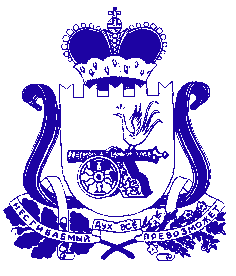 СОВЕТ ДЕПУТАТОВ  ПЕЧЕРСКОГО СЕЛЬСКОГО ПОСЕЛЕНИЯСМОЛЕНСКОГО РАЙОНА СМОЛЕНСКОЙ ОБЛАСТИРЕШЕНИЕот 26 мая 2021 года                                                                                     № 31Об  установки  забора  вдоль  жилого дома №22 по ул. Минской  Печерского сельского  поселения  Смоленского района  Смоленской  области.В соответствии с п.19 статьи 14  Федерального закона от 6 октября 2003 года № 131 «Об общих принципах организации местного самоуправления в Российской Федерации», п.9  статьи 7 Устава муниципального образования Печерского сельского поселения Смоленского района Смоленской области Совет депутатов Печерского сельского поселения Смоленского района Смоленской области          РЕШИЛ:Установить забор по утвержденному макету Решением № 20 от 27 апреля 2016 вдоль жилого дома № 22 по ул. Минской  Печерского сельского поселения Смоленского района Смоленской области согласно, приложения.Опубликовать настоящее решение в газете «Печерские вести».Глава муниципального образованияПечерского сельского поселения	Смоленского района Смоленской области                          Ю.Л.Митрофанов             